	marktconsultatie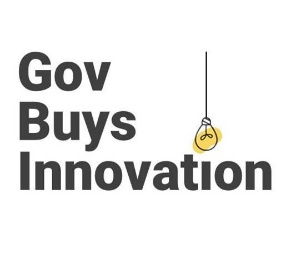 	Douane: snellere cocaïne-detectie in containersOPLOSSINGSVOORSTELMail jouw ingevuld voorstel in PDF-formaat naar gbi@bosa.fgov.beGegevens ondernemingGegevens contactpersoonNaam van de oplossing voor de marktconsultatieBeschrijving van de oplossing voor de marktconsultatie
(max. 2,5 A4’s)Geef een omschrijving van de innovatieve oplossing en verduidelijk voor welke overheidsdienst het een oplossing kan zijn. Verduidelijk hierbij:De probleem-oplossingsfit: Welk probleem/ welke nood opgelost kan worden door de oplossing. In welke mate de oplossing voldoet aan de noden van de eindgebruikers (burgers/ bedrijven/ overheid); wat de waarde is van de oplossing voor de eindgebruiker(s).Het innovatief, uniek karakter: Op welke manier de oplossing innovatief en/of uniek is. Geef ook aan op welke manier het zich onderscheid van mogelijke andere innovatieve oplossingen.Onderbouwing van de oplossing
(max 1 A4)Beschrijf in eenvoudige taal (in de taal van de challenge-owner) waarom de oplossing werkt/ zal werken. Voeg eventueel referenties toe. Geef hierbij aan bij wie en waarvoor de oplossing reeds toegepast werd of wordt. Bij meerdere toepassingen volstaan twee referenties. Indien je nog geen referenties kunt geven, licht dan toe waar je de inspiratie voor je oplossing haalt en eventueel in welke ontwikkelingsfase de oplossing zich bevindt (proof of concept, prototype, minimum viable product, volledig functioneel product).Prijsraming van de testbare oplossingIn overeenstemming met dit voorstel, zal de prijs van de testbare oplossing : minder dan 5.000 euro incl. btw zijn.tussen 5.000 – 9.999 euro incl. btw liggen.tussen 10.000 – 15.000 euro incl. btw liggen.meer dan 15.000 euro incl. btw. zijn.meer dan 20.000 euro incl. btw. zijn.meer dan 30.000 euro incl. btw. zijn.Ingediend doorNaamKBO nr.WebsiteNaamVoornaamTelefoonMobiel telefoonnr.E-mailNaam persoonNaam organisatieDatum